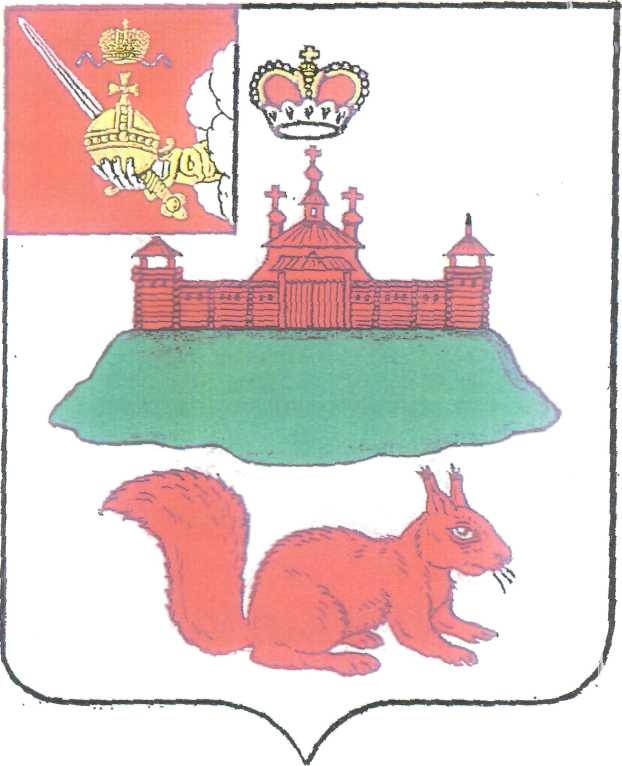 АДМИНИСТРАЦИЯ КИЧМЕНГСКО-ГОРОДЕЦКОГО МУНИЦИПАЛЬНОГО РАЙОНА ВОЛОГОДСКОЙ ОБЛАСТИ ПОСТАНОВЛЕНИЕ                   от 13.04.2016   №  253                            с. Кичменгский ГородокОб утверждении административного регламентапредоставления муниципальной услуги по переводу жилого помещения в нежилое или нежилого помещения в жилое помещениеВ соответствии с Федеральным законом от 27 июля 2010 года N 210-ФЗ "Об организации предоставления государственных и муниципальных услуг"                    и постановлением администрации Кичменгско – Городецкого муниципального района «О порядке разработки и утверждения административных регламентов исполнения муниципальных функций, административных регламентов предоставления муниципальных услуг органами местного самоуправления Кичменгско – Городецкого муниципального района» от 28.03.2011 № 158 администрация района ПОСТАНОВЛЯЕТ:                    1.Утвердить административный регламент предоставления муниципальной услуги по переводу жилого помещения в нежилое или нежилого помещения в жилое помещение (приложение).      2.Настоящее постановление подлежит размещению на официальном сайте района в информацинно - телекоммуникационной сети «Интернет», опубликованию в районной газете «Заря Севера».      3.Настоящее постановление вступает в силу со дня принятия                                     и распространяется на правоотношения, возникшие с 01 января .Врио Главы администрации района                                                  Г.П.Труфанова  Утвержден постановлением администрации района от 13.04.2016 № 253АДМИНИСТРАТИВНЫЙ РЕГЛАМЕНТПО ПРЕДОСТАВЛЕНИЮ МУНИЦИПАЛЬНОЙ УСЛУГИ ПО ПЕРЕВОДУ ЖИЛОГО ПОМЕЩЕНИЯ В НЕЖИЛОЕ ПОМЕЩЕНИЕ И НЕЖИЛОГО ПОМЕЩЕНИЯ В ЖИЛОЕ ПОМЕЩЕНИЕ1. ОБЩИЕ ПОЛОЖЕНИЯ1.1. Административный регламент предоставления муниципальной услуги по переводу жилого помещения в нежилое помещение и нежилого помещения в жилое помещение устанавливает порядок и стандарт предоставления муниципальной услуги.1.2. Заявителями при предоставлении муниципальной услуги являются собственник данного помещения или уполномоченное им лицо. 1.3. Порядок информирования о предоставлении муниципальной услуги.Место нахождения Управления по имущественным отношениям, жилищно-коммунальному хозяйству и градостроительству администрации Кичменгско-Городецкого муниципального района его структурных подразделений (далее – Управление):Почтовый адрес: Вологодская область, с. Кичменгский Городок, ул. Садовая, д.5.  Телефон управления: (817-40) 2-17-14 Телефон / факс управления: (817-40) 2-17-96 Телефон для информирования по вопросам, связанным с предоставлением муниципальной услуги:(817-40) 2-16-93 - отдел архитектуры управления.Адрес электронной почты отдела архитектуры: arhitektura_kg@mail.ruАдрес официального сайта Уполномоченного органа в информационно-телекоммуникационной сети «Интернет» (далее – официальный сайт):  www. kichqorod. ru.  Адрес Единого портала государственных и муниципальных услуг (функций): www.gosuslugi.ruАдрес Портала государственных и муниципальных услуг (функций) области: www.gosuslugi.gov35.ru.Почтовый адрес МФЦ: Вологодская область, с. Кичменгский Городок, ул. Садовая, д.5.Телефон МФЦ: (817-40) 2-13-90, 2-13-95   График работы Уполномоченного органа:1.4. Способы и порядок получения информации о правилах предоставления муниципальной услуги:	Информацию о правилах предоставления муниципальной услуги заявитель может получить следующими способами: 	лично;	посредством телефонной, факсимильной связи;	посредством электронной связи, 	посредством почтовой связи;	на информационных стендах в помещениях Уполномоченного органа, МФЦ;в информационно-телекоммуникационной сети «Интернет»: - на официальном сайте Уполномоченного органа, МФЦ:     - на Едином портале государственных и муниципальных услуг (функций);- на Портале государственных и муниципальных услуг (функций) области.1.5. Информация о правилах предоставления муниципальной услуги, а также настоящий административный регламент и муниципальный правовой акт об его утверждении размещается на:информационных стендах Уполномоченного органа, МФЦ; в средствах массовой информации; на официальном сайте Уполномоченного органа, МФЦ;на Едином портале государственных и муниципальных услуг (функций);на Портале государственных и муниципальных услуг (функций) Вологодской области.1.6. Информирование по вопросам предоставления муниципальной услуги осуществляется специалистами Уполномоченного органа, ответственными за информирование Специалисты Уполномоченного органа, ответственные за информирование, определяются муниципальным правовым актом Уполномоченного органа, который размещается на официальном сайте и на информационном стенде Уполномоченного органа.1.7. Информирование о правилах предоставления муниципальной услуги осуществляется по следующим вопросам:место нахождения Уполномоченного органа, его структурных подразделений, МФЦ;должностные лица и муниципальные служащие Уполномоченного органа, уполномоченные предоставлять муниципальную услугу и номера контактных телефонов; график работы Уполномоченного органа, МФЦ;адресе официального сайта Уполномоченного органа, МФЦ;адресе электронной почты Уполномоченного органа, МФЦ;нормативные правовые акты по вопросам предоставления муниципальной услуги, в том числе, настоящий административный регламент (наименование, номер, дата принятия нормативного правового акта);ход предоставления муниципальной услуги;административные процедуры предоставления муниципальной услуги;срок предоставления муниципальной услуги;порядок и формы контроля за предоставлением муниципальной услуги;основания для отказа в предоставлении муниципальной услуги;досудебный и судебный порядок обжалования действий (бездействия) должностных лиц и муниципальных служащих Уполномоченного органа, ответственных за предоставление муниципальной услуги, а также решений, принятых в ходе предоставления муниципальной услуги.иная информация о деятельности Уполномоченного органа, в соответствии с Федеральным законом от 9 февраля 2009 года № 8-ФЗ «Об обеспечении доступа к информации о деятельности государственных органов и органов местного самоуправления».1.8. Информирование (консультирование) осуществляется специалистами Уполномоченного органа (МФЦ), ответственными за информирование, при обращении заявителей за информацией лично, по телефону, посредством почты или электронной почты.Информирование проводится на русском языке в форме: индивидуального и публичного информирования.1.8.1. Индивидуальное устное информирование осуществляется должностными лицами, ответственными за информирование, при обращении заявителей за информацией лично или по телефону.Специалист, ответственный за информирование, принимает все необходимые меры для предоставления полного и оперативного ответа на поставленные вопросы, в том числе с привлечением других сотрудников. Если для подготовки ответа требуется продолжительное время, специалист, ответственный за информирование, может предложить заявителям обратиться за необходимой информацией в письменном виде, либо предложить возможность повторного консультирования по телефону через определенный промежуток времени, а также возможность ответного звонка специалиста, ответственного за информирование, заявителю для разъяснения.При ответе на телефонные звонки специалист, ответственный за информирование, должен назвать фамилию, имя, отчество, занимаемую должность и наименование структурного подразделения Уполномоченного органа. Устное информирование должно проводиться с учетом требований официально-делового стиля речи. Во время разговора необходимо произносить слова четко, избегать «параллельных разговоров» с окружающими людьми и не прерывать разговор по причине поступления звонка на другой аппарат. В конце информирования специалист, ответственный за информирование, должен кратко подвести итоги и перечислить меры, которые необходимо принять (кто именно, когда и что должен сделать).1.8.2. Индивидуальное письменное информирование осуществляется в виде письменного ответа на обращение заинтересованного лица, электронной почтой в зависимости от способа обращения заявителя за информацией.Ответ на заявление предоставляется в простой, четкой форме, с указанием фамилии, имени, отчества, номера телефона исполнителя и подписывается руководителем Уполномоченного органа.1.8.3. Публичное устное информирование осуществляется посредством привлечения средств массовой информации – радио, телевидения. Выступления должностных лиц, ответственных за информирование, по радио и телевидению согласовываются с руководителем Уполномоченного органа.	1.8.4. Публичное письменное информирование осуществляется путем публикации информационных материалов о правилах предоставления муниципальной услуги, а также настоящего административного регламента и постановления об его утверждении административного регламента:в средствах массовой информации;на официальном сайте Уполномоченного органа;на Едином портале государственных и муниципальных услуг (функций);на Портале государственных и муниципальных услуг (функций) Вологодской области;на информационных стендах Уполномоченного органа, МФЦ.	Тексты информационных материалов печатаются удобным для чтения шрифтом (размер шрифта не менее № 14), без исправлений, наиболее важные положения выделяются другим шрифтом (не менее № 18). В случае оформления информационных материалов в виде брошюр требования к размеру шрифта могут быть снижены (не менее - № 10).II. СТАНДАРТ ПРЕДОСТАВЛЕНИЯ МУНИЦИПАЛЬНОЙ УСЛУГИ2.1.	Наименование муниципальной услугиПеревод жилого помещения в нежилое помещения и нежилого помещения в жилое помещение (далее – перевод помещения).Муниципальная услуга включает две подуслуги:I: подготовка решения о переводе или об отказе в переводе помещения (далее – I этап) ;II: подготовка акта приемочной комиссии, подтверждающего завершение переустройства, и (или) перепланировки, и (или) иных работ (за исключением государственных органов и их территориальных органов, органов внебюджетных органов и их территориальных органов, органов местного самоуправления) (далее – II этап).2.2. Наименование органа местного самоуправления, предоставляющего муниципальную услугу2.2.1. Муниципальная услуга предоставляется:Администрацией Кичменгско-Городецкого муниципального района в лице  управления по имущественным отношениям, жилищно-коммунальному хозяйству и градостроительству администрации Кичменгско - Городецкого муниципального района. В части оказании услуги по переводу помещения на территории Кичменгско-Городецкого муниципального района управление осуществляет взаимодействие с:- отделом управления Федеральной службы государственной регистрации кадастра и картографии Вологодской области по Кич – Городецкому району; - Кичменгско – Городецким филиалом «Вологдатехинвентаризация»;                                       - комитетом градостроительства и архитектуры Вологодской области; - администрациями сельских поселений Кичменгско - Городецкого муниципального района;- структурными подразделениями администрации Кичменгско - Городецкого муниципального района;Признание помещения жилым помещением, пригодным (непригодным) для проживания граждан, осуществляется межведомственной комиссией, создаваемой в этих целях.2.2.2. Должностные лица, ответственные за предоставление муниципальной услуги, определяются приказом Уполномоченного органа, который размещается на официальном сайте Уполномоченного органа, на информационном стенде  в Уполномоченном органе.2.2.3. Не допускается требовать от заявителя осуществления действий, в том числе согласований, необходимых для получения муниципальной услуги и связанных с обращением в иные органы и организации, не предусмотренных настоящим административным регламентом.2.3.	Результат предоставления муниципальной услугиРезультатом предоставления муниципальной услуги являются:I этап:1) решение о переводе помещения;2) решение об отказе в переводе помещения;II этап:акт приемочной комиссии, подтверждающий завершение переустройства, и (или) перепланировки, и (или) иных работ.2.4. Срок предоставления муниципальной услугиI этап:Решение о переводе или об отказе в переводе помещения должно быть принято не позднее чем через 45 дней со дня представления в Уполномоченный орган документов, обязанность по представлению которых в соответствии с настоящим административным регламентом возложена на заявителя.Выдача (направление) заявителю документов, подтверждающих принятие решения о переводе или об отказе в переводе помещения — не позднее чем через 3 рабочих дня со дня принятия решения о переводе или об отказе в переводе помещения.II этап:Подготовка акта приемочной комиссии — не позднее чем через 30 календарных дней со дня представления заявления о приемке завершенного переустройства, и (или) перепланировки, и (или) иных работ приемочной комиссией.Выдача (направление) заявителю акта приемочной комиссии, направление акта приемочной комиссии, подтверждающего завершение переустройства и (или) перепланировки, в орган или организацию, осуществляющие государственный учет объектов недвижимого имущества в соответствии с Федеральным законом от 24 июля 2007 года № 221-ФЗ «О государственном кадастре недвижимости» (далее — Федеральный закон «О государственном кадастре недвижимости») — не позднее чем через три рабочих дня со дня подписания акта приемочной комиссии.Если последний день предоставления муниципальной услуги приходится на выходной и (или) нерабочий праздничный день, то дата окончания срока переносится на следующий за ним рабочий день.Датой представления заявления и прилагаемых к нему документов является день их регистрации специалистом, ответственным за предоставление муниципальной услуги.2.5. Правовые основания для предоставления муниципальной услуги.Жилищный кодекс Российской Федерации;Федеральный закон от 25 июня 2002 года № 73-ФЗ «Об объектах культурного наследия (памятниках истории и культуры) народов Российской Федерации»;Федеральный закон от 6 октября 2003 года № 131-ФЗ «Об общих принципах организации местного самоуправления в Российской Федерации»;Федеральный закон от 27 июля 2010 года № 210-ФЗ «Об организации предоставления государственных и муниципальных услуг»;постановление Правительства Российской Федерации от 10 августа 2005 года № 502 «Об утверждении формы уведомления о переводе (отказе в переводе) жилого (нежилого) помещения в нежилое (жилое) помещение»;постановление Правительства Российской Федерации от 28 апреля 2005 года № 266 «Об утверждении формы заявления о переустройстве и (или) перепланировке жилого помещения и формы документа, подтверждающего принятие решения о согласовании переустройства и (или) перепланировки жилого помещения»;постановление Правительства Российской Федерации от 28 января 2006 года № 47 «Об утверждении Положения о признании помещения жилым помещением, жилого помещения  непригодным для проживания и многоквартирного дома аварийным и подлежащим сносу или реконструкции»;настоящий административный регламент.2.6. Исчерпывающий перечень документов, необходимых в соответствии с нормативными правовыми актами для предоставления муниципальной услуги и услуг, которые являются необходимыми и обязательными для предоставления муниципальной услуги, подлежащих представлению заявителем2.6.1. Для перевода помещения заявитель представляет:1) заявление о переводе помещения по образцу согласно приложению 1 к настоящему административному регламенту;2) правоустанавливающие документы на переводимое помещение (подлинники или засвидетельствованные в нотариальном порядке копии), если право на него не зарегистрировано в Едином государственном реестре прав на недвижимое имущество и сделок с ним;3) подготовленный и оформленный в установленном порядке проект переустройства и (или) перепланировки переводимого помещения (в случае, если переустройство и (или) перепланировка требуются для обеспечения использования такого помещения в качестве жилого или нежилого помещения).2.6.2. Для подготовки акта приемочной комиссии заявитель предоставляет заявление о приемке завершенного переустройства, и (или) перепланировки, и (или) иных работ приемочной комиссией по образцу согласно приложению 2 к настоящему административному регламенту.2.6.2. Заявление и документы, прилагаемые к заявлению (или их копии), должны быть составлены на русском языке.2.6.3. Заявление о предоставлении муниципальной услуги и прилагаемые документы представляются заявителем в Уполномоченный орган на бумажном носителе непосредственно или направляются заказным почтовым отправлением с уведомлением о вручении и описью вложения.Заявитель вправе направить заявление и прилагаемые документы в электронной форме с использованием федеральной государственной информационной системы «Единый портал государственных и муниципальных услуг (функций)» либо государственной информационной системы «Портал государственных и муниципальных услуг (функций) Вологодской области».Заявление и прилагаемые документы, направляемые в электронном виде, подписываются допустимым видом электронной подписи.2.6.4. Соответствующее заявление может быть подано через многофункциональный центр.2.6.5. В случае  обращения с запросом представителя заявителя предоставляется доверенность.2.7. Исчерпывающий перечень документов, необходимых в соответствии с нормативными правовыми актами для предоставления муниципальной услуги и услуг, которые являются необходимыми и обязательными для предоставления муниципальной услуги, которые находятся в распоряжении государственных органов, органов местного самоуправления и иных организаций и которые заявитель вправе представить2.7.1. Заявитель вправе представить (этап I):1) правоустанавливающие документы на переводимое помещение, если право на него зарегистрировано в Едином государственном реестре прав на недвижимое имущество и сделок с ним;2) план переводимого помещения с его техническим описанием (в случае, если переводимое помещение является жилым, технический паспорт такого помещения);3) поэтажный план дома, в котором находится переводимое помещение.2.7.2. Документы, указанные в пункте 2.7.1  (их копии, сведения, содержащиеся в них), запрашиваются в государственных органах и (или) подведомственных государственным органам организациях, в распоряжении которых находятся указанные документы, и не могут быть затребованы у заявителя, при этом заявитель вправе предоставить их самостоятельно.2.7.3. Запрещено требовать от заявителя представления документов и информации или осуществления действий, представление или осуществление которых не предусмотрено нормативными правовыми актами, регулирующими отношения, возникающие в связи с предоставлением муниципальной услуги.2.8. Исчерпывающий перечень оснований для отказа в приеме документов, необходимых для предоставления муниципальной услугиОснования для отказа в приеме документов законодательством не предусмотрены.2.9. Исчерпывающий перечень оснований для приостановления или  отказа в предоставлении муниципальной услуги2.9.1. Отказ в переводе жилого помещения в нежилое помещение или нежилого помещения в жилое помещение допускается в случае:1) непредставления документов, определенных в пункте 2.6.1. настоящего административного регламента, обязанность по представлению которых возложена на заявителя;1.1) поступления в орган, осуществляющий перевод помещений, ответа органа государственной власти, органа местного самоуправления либо подведомственной органу государственной власти или органу местного самоуправления организации на межведомственный запрос, свидетельствующего об отсутствии документа и (или) информации, необходимых для перевода жилого помещения в нежилое помещение или нежилого помещения в жилое помещение в соответствии с пунктом 2.7.1 настоящего административного регламента, если соответствующий документ не представлен заявителем по собственной инициативе. Отказ в переводе помещения по указанному основанию допускается в случае, если орган, осуществляющий перевод помещений, после получения указанного ответа уведомил заявителя о получении такого ответа, предложил заявителю представить документ и (или) информацию, необходимые для перевода жилого помещения в нежилое помещение или нежилого помещения в жилое помещение в соответствии с пунктом 2.7.1 настоящего административного регламента, и не получил от заявителя такие документ и (или) информацию в течение пятнадцати рабочих дней со дня направления уведомления;2) представления документов в ненадлежащий орган;3) несоблюдения предусмотренных статьей 22 Жилищного Кодекса условий перевода помещения;4) несоответствия проекта переустройства и (или) перепланировки жилого помещения требованиям законодательства.2.9.2. Решение об отказе в переводе помещения должно содержать основания отказа с обязательной ссылкой на нарушения, предусмотренные пунктом 2.9.1. настоящего регламента.2.10. Перечень услуг, которые являются необходимыми и обязательными для предоставления муниципальной услуги2.10.1. К услугам, которые являются необходимыми и обязательными для предоставления муниципальной услуги, относятся:Выдача проекта переустройства и (или) перепланировки переводимого помещения (в случае, если переустройство и (или) перепланировка требуются для обеспечения использования такого помещения в качестве жилого или нежилого помещения).2.11. Размер платы, взимаемой с заявителя при предоставлении муниципальной услуги, и  способы ее взимания.Предоставление муниципальной услуги осуществляется на безвозмездной основе.2.12. Максимальный срок ожидания в очереди при подаче запроса о предоставлении муниципальной услуги и при получении результата предоставленной муниципальной услугиВремя ожидания в очереди при подаче заявления о предоставлении муниципальной услуги и при получении результата предоставления муниципальной услуги не должно превышать 15 минут.2.13. Срок регистрации запроса заявителя о предоставлениимуниципальной услуги2.13.1. Специалист, ответственный за прием и регистрацию заявления, регистрирует заявление о предоставлении муниципальной услуги в день его поступления в Журнале регистрации заявлений (далее также - Журнал регистрации).При поступлении заявления в электронном виде в нерабочее время оно регистрируется специалистом, ответственным за прием и регистрацию заявления, в Журнале регистрации в ближайший рабочий день, следующий за днем поступления указанного заявления.2.14.	Требования к помещениям, в которых предоставляются муниципальные услуги, к залу ожидания, местам для заполнения запросов о предоставлении муниципальной услуги, информационным стендам.2.14.1. Центральный вход в здание Уполномоченного органа, в котором предоставляется муниципальная услуга, оборудуется вывеской, содержащей информацию о наименовании и режиме работы.2.14.2. Помещения, предназначенные для предоставления муниципальной услуги, соответствуют санитарным правилам и нормам.В помещениях на видном месте помещаются схемы размещения средств пожаротушения и путей эвакуации в экстренных случаях. Помещения для приема граждан оборудуются противопожарной системой и средствами пожаротушения, системой оповещения о возникновении чрезвычайной ситуации, системой охраны.2.14.3. Места информирования, предназначенные для ознакомления заявителя с информационными материалами, оборудуются информационным стендом.Настоящий административный регламент, постановление об его утверждении, нормативные правовые акты, регулирующие предоставление муниципальной услуги, доступны для ознакомления на бумажных носителях, а также в электронном виде (информационно-телекоммуникационной сети «Интернет»).2.14.4. Места ожидания и приема заявителей соответствуют комфортным условиям, оборудованы столами, стульями для возможности оформления документов, обеспечиваются канцелярскими принадлежностями. Прием заявителей осуществляется в специально выделенных для этих целей помещениях - местах предоставления муниципальной услуги.Кабинеты ответственных должностных лиц оборудуются информационными табличками (вывесками) с указанием номера кабинета и наименования отдела. Таблички на дверях или стенах устанавливаются таким образом, чтобы при открытой двери таблички были видны и читаемы.2.14.5. Вход в здание Уполномоченного органа, где ведется прием граждан, оборудуется кнопкой вызова с информационной табличкой, которая расположена на высоте, обеспечивающей беспрепятственный доступ лиц с ограниченными возможностями здоровья. На автомобильных стоянках у зданий, в которых исполняется муниципальная услуга, предусматриваются места для парковки автомобилей лиц с ограниченными возможностями здоровья.2.15. Показатели доступности и качества муниципальной услуги2.15.1. Показателями доступности муниципальной услуги являются:информирование заявителей о предоставлении муниципальной услуги;оборудование территорий, прилегающих к месторасположению Уполномоченного органа, его структурных подразделений, местами парковки автотранспортных средств, в том числе для лиц с ограниченными возможностями здоровья;оборудование помещений Уполномоченного органа местами хранения верхней одежды заявителей, местами общего пользования;соблюдение графика работы Уполномоченного органа;оборудование мест ожидания и мест приема заявителей в Уполномоченном органе стульями, столами, обеспечение канцелярскими принадлежностями для предоставления возможности оформления документов;время, затраченное на получение конечного результата муниципальной услуги.2.15.2. Показателями качества муниципальной услуги являются:соблюдение сроков и последовательности выполнения всех административных процедур, предусмотренных настоящим административным регламентом;количество обоснованных жалоб заявителей о несоблюдении порядка выполнения административных процедур, сроков регистрации запроса и предоставления муниципальной услуги, об отказе в исправлении допущенных опечаток и ошибок в выданных в результате предоставления муниципальной услуги документах либо о нарушении срока таких исправлений, а также в случае затребования должностными лицами Уполномоченного органа документов, платы, не предусмотренных настоящим административным регламентом.2.16. Перечень классов средств электронной подписи, которыедопускаются к использованию при обращении за получениеммуниципальной услуги, оказываемой с применениемусиленной квалифицированной электронной подписиПеречень классов средств электронной подписи, которые допускаются к использованию при обращении за получением муниципальной услуги по согласованию переустройства и (или) перепланировки жилого помещения, оказываемой с применением усиленной квалифицированной электронной подписи, определяется на основании модели угроз безопасности информации в информационной системе, используемой в целях приема обращений за получением муниципальной услуги и (или) предоставления такой услуги.III. Состав, последовательность и сроки выполнения административных процедур, требования к порядку их выполнения, в том числе особенности выполнения административных процедур в электронной форме, а также особенности выполнения административных процедур в многофункциональных центрах3.1. Предоставление муниципальной услуги включает выполнение следующих административных процедур:3.1.1. 1 этап. Принятие решения о переводе (об отказе в переводе) жилого помещения в нежилое или нежилого помещения в жилое помещение (I этап):1) прием, регистрация документов, необходимых для предоставления муниципальной услуги;2) рассмотрение документов, необходимых для предоставления муниципальной услуги, и принятие решения о переводе (об отказе в переводе) помещения;3) Регистрация и выдача (направление) заявителю уведомления о переводе (отказе в переводе) помещения.3.1.2. 2 этап. Приемка законченного переустройством и (или) перепланировкой жилого помещения.1) прием и регистрация заявления о приемке законченного переустройством и (или) перепланировкой жилого помещения;2) рассмотрение заявления, оформление акта приемочной комиссии, подтверждающий завершение переустройства и (или) перепланировки;3) выдача (направление) заявителю утвержденного акта приемки, направление акта приемки в орган, осуществляющий государственный учет объектов недвижимого имущества.3.2. Блок-схема последовательности административных процедур при предоставлении муниципальной услуги приводится в приложении 2 к настоящему административному регламенту.3.3. Принятие решения о переводе (об отказе в переводе) жилого помещения в нежилое или нежилого помещения в жилое помещение (I этап):3.3.1. Основанием для начала административной процедуры является поступление в Уполномоченный орган заявления (в том числе поступившего из МФЦ) и приложенных к нему документов.3.3.2. Заявление, поступившее непосредственно от заявителя, посредством факсимильной или почтовой связи принимается и регистрируется в день поступления специалистом приемной Уполномоченного органа. При личном обращении заявителя в Уполномоченный орган по его просьбе делается отметка о приеме заявления на копии или втором экземпляре с указанием даты приема заявления, количества принятых листов.3.3.3. При личном обращении заявитель предварительно может получить консультацию специалиста Уполномоченного органа, ответственного за информирование, в отношении порядка представления и правильности оформления заявления.3.3.4. В случае если заявитель направил заявление о предоставлении муниципальной услуги в электронном виде, специалист, ответственный за прием и регистрацию заявления, в течение 3 дней со дня поступления такого заявления проводит проверку электронной подписи, которой подписаны заявление и прилагаемые документы.Проверка осуществляется с использованием имеющихся средств электронной подписи или средств информационной системы головного удостоверяющего центра, которая входит в состав инфраструктуры, обеспечивающей информационно-технологическое взаимодействие действующих и создаваемых информационных систем, используемых для предоставления муниципальной услуги. Проверка электронной подписи также осуществляется с использованием средств информационной системы аккредитованного удостоверяющего центра.3.3.5. В день регистрации заявления указанное заявление с приложенными документами специалист приемной Уполномоченного органа передает начальнику Уполномоченного органа.3.3.6. Результатом выполнения административной процедуры является получение заявления с приложенными к нему документами начальником Уполномоченного органа.3.4. Рассмотрение документов, необходимых для предоставления муниципальной услуги, и принятие решения о переводе (об отказе в переводе) помещения;3.4.1. Основанием для начала административной процедуры является получение заявления и прилагаемых к нему документов начальником Уполномоченного органа.3.4.2.   Начальник Уполномоченного органа не позднее рабочего дня, следующего за днем передачи заявления и прилагаемых к нему документов, определяет специалиста, ответственного за рассмотрение заявления (далее – ответственный исполнитель), путем наложения соответствующей визы на заявление и передает указанные документы ответственному исполнителю.3.4.3. Если документы, указанный в пункте 2.7.1 настоящего административного регламента, заявителем не представлен, ответственный исполнитель формирует и направляет межведомственный запрос (запросы):1) правоустанавливающие документы на переустраиваемое и (или) перепланируемое жилое помещение, если право на него зарегистрировано в Едином государственном реестре прав на недвижимое имущество и сделок с ним в  Единый государственный реестр прав на недвижимое имущество и сделок с ним;2) технический паспорт переустраиваемого и (или) перепланируемого жилого помещения (в случае, если переводимое помещение является жилым, технический паспорт такого помещения) в  Росреестр;3) план переводимого помещения с его техническим описанием в Росреестр;4) поэтажный план дома, в котором находится переводимое помещение в Росреестр.Максимальный срок выполнения данного действия составляет 5 календарных дней.3.4.4. При наличии полного пакета необходимой документации ответственный исполнитель в течение 1 дня, следующего за днем проверки комплектности представленных документов и полноты содержащейся в заявлении информации, готовит проект правового акта о переводе (отказе в переводе) помещения.После подписания проекта правового акта специалист, ответственный за предоставление муниципальной услуги, готовит уведомление установленной формы для подписания руководителем Уполномоченного органа.3.4.5. Срок выполнения административной процедуры - не позднее чем через 43 календарных дня со дня передачи зарегистрированного заявления и документов, необходимых для предоставления муниципальной услуги.3.4.6. Результатом выполнения данной административной процедуры является подписанный руководителем Уполномоченного органа и зарегистрированный правовой акт о переводе (отказе в переводе) помещения.3.5. Регистрация и выдача (направление) заявителю уведомления о переводе (отказе в переводе) помещения.3.5.1. Основанием для начала выполнения данной административной процедуры является поступление специалисту, ответственному за делопроизводство, 2-х экземпляров подписанного и зарегистрированного уведомления о переводе (отказе в переводе) помещения.3.5.2. Выдача уведомления о переводе либо об отказе в переводе помещения осуществляется в течение 1 дня со дня подписания уведомления о переводе либо об отказе в переводе помещения должностным лицом Уполномоченного органа, ответственным за делопроизводство. Выдача уведомления о переводе либо об отказе в переводе помещения может осуществляться:1) путем направления по почте в адрес заявителя заказным письмом с уведомлением;2) путем вручения заявителю или его законному представителю по доверенности.Заявителю направляются один экземпляра уведомления, один экземпляр уведомления хранится в системе делопроизводства Уполномоченного органа.Уведомление об отказе с указанием причин отказа переводе помещения направляется заявителю вместе с представленными им документами.3.5.3. Срок выполнения административной процедуры составляет 1 день со дня поступления документов лицу, ответственному за делопроизводство.3.5.4. Результатом выполнения данной административной процедуры является направление либо вручение заявителю или его представителю уведомления о переводе помещения либо уведомление об отказе в переводе помещения.Орган, осуществляющий перевод помещений, одновременно с выдачей или направлением заявителю данного документа информирует о принятии указанного решения собственников помещений, примыкающих к помещению, в отношении которого принято указанное решение.В случае необходимости проведения переустройства, и (или) перепланировки переводимого помещения, и (или) иных работ для обеспечения использования такого помещения в качестве жилого или нежилого помещения правовой акт должен содержать требование об их проведении, перечень иных работ, если их проведение необходимо.Правовой акт подтверждает окончание перевода помещения и является основанием использования помещения в качестве жилого или нежилого помещения, если для такого использования не требуется проведение его переустройства, и (или) перепланировки, и (или) иных работ.3.6. Подготовка, утверждение и выдача (направление) акта приемки (II этап)3.6.1. Основанием для начала административной процедуры является правовой акт о переводе помещения, если для использования помещения в качестве жилого или нежилого помещения требуется проведение его переустройства, и (или) перепланировки, и (или) иных работ с учетом проекта переустройства и (или) перепланировки, представлявшегося заявителем и (или) иных работ с учетом перечня таких работ, указанных в уведомлении  о переводе помещения.3.6.4. В день поступления документов специалист, извещает заявителя и членов приемочной комиссии о дате и времени проведения приемки жилого помещения в течение 3-х рабочих дней со дня передачи заявления специалисту, ответственному за предоставление муниципальной  услуги.3.6.5. Состав приемочной комиссии утверждается Главой администрации района.3.6.6. Приемочная комиссия в назначенное время производит осмотр переводимого помещения и принимает решение о признании завершенным (незавершенным) переустройства и (или) перепланировки помещения, которое оформляется актом приемки.3.6.7. Критерием принятия решения о подписании акта приемки приемочной комиссией является соответствие выполненных работ проекту переустройства и (или) перепланировки помещения.3.6.8. Завершение переустройства и (или) перепланировки помещения подтверждается актом приемки, в котором содержится решение о признании завершенным (незавершенным) переустройства и (или) перепланировки помещения.Акт приемочной комиссии составляется в 3 экземплярах и подписывается членами приемочной комиссии.3.6.9. Акт приемки утверждается Главой администрации района. 3.6.10. Результатом административной процедуры является утвержденный акт приемки.Срок выполнения административной процедуры - не позднее чем через 28 календарных дней со дня передачи заявления специалисту, ответственному за предоставление муниципальной услуги.3.7. Выдача (направление) заявителю утвержденного акта приемки, направление акта приемки в орган, осуществляющий государственный учет объектов недвижимого имущества.Регистрация и выдача (направление) заявителю решения о согласовании (отказе в согласовании) перепланировки и (или) переустройства жилого помещения.3.7.1. Специалист, ответственный за предоставление муниципальной услуги, направляет акт приемки, содержащий решение о признании завершенным переустройства и (или) перепланировки жилого помещения, в орган, осуществляющий государственный учет объектов недвижимого имущества3.7.2. Выдача утвержденного акта приемки выдается (направляется) заявителю осуществляется:1) путем направления по почте в адрес заявителя заказным письмом с уведомлением;2) путем вручения заявителю или его законному представителю по доверенности.3.7.3. Срок выполнения административной процедуры - не позднее чем через 7 рабочих дней со дня утверждения акта приемки.3.7.4. Результатом выполнения данной административной процедуры является направление либо вручение заявителю или его представителю акта приемки.Акт приемочной комиссии подтверждает окончание перевода помещения и является основанием использования переведенного помещения в качестве жилого или нежилого помещения.IV. ФОРМЫ КОНТРОЛЯ ЗА ИСПОЛНЕНИЕМ АДМИНИСТРАТИВНОГО РЕГЛАМЕНТА4.1.	Контроль за соблюдением и исполнением должностными лицами Уполномоченного органа, положений административного регламента и иных нормативных правовых актов, устанавливающих требования к предоставлению муниципальной услуги должностными лицам и муниципальными служащими Уполномоченного органа, а также за принятием ими решений включает в себя общий, текущий контроль.4.2. Общий контроль над полнотой и качеством предоставления муниципальной услуги осуществляет руководитель Уполномоченного органа.4.3. Текущий контроль осуществляется путем проведения плановых и внеплановых проверок полноты и качества исполнения положений настоящего административного регламента, иных нормативных правовых актов Российской Федерации и Вологодской области, устанавливающих требования к предоставлению муниципальной услуги.Периодичность проверок – плановые 1 раз в год, внеплановые – по конкретному обращению заявителя.При проведении проверки могут рассматриваться все вопросы, связанные с предоставлением муниципальной услуги (комплексные проверки) или отдельные вопросы (тематические проверки). Вид проверки и срок ее проведения устанавливаются муниципальным правовым актом Уполномоченного органа о проведении проверки с учетом периодичности комплексных проверок не менее 1 раза в год и тематических проверок – 2 раза в год.По результатам текущего контроля составляется справка о результатах текущего контроля и выявленных нарушениях, которая представляется руководителю Уполномоченного органа в течение 10 рабочих дней после завершения проверки.4.4. Должностные лица, ответственные за предоставление муниципальной услуги, несут персональную ответственность за соблюдение порядка предоставления муниципальной услуги.4.5. По результатам  проведенных проверок в случае выявления нарушений законодательства и настоящего административного регламента осуществляется привлечение виновных должностных лиц Уполномоченного органа к ответственности в соответствии с действующим законодательством Российской Федерации.4.6. Ответственность за неисполнение, ненадлежащее исполнение возложенных обязанностей по предоставлению муниципальной услуги, предусмотренная в соответствии с  Трудовым кодексом Российской Федерации, Кодексом Российской Федерации об административных правонарушениях, возлагается на лиц, замещающих должности в Уполномоченном органе, ответственных за предоставление муниципальной услуги.V. ДОСУДЕБНЫЙ (ВНЕСУДЕБНЫЙ) ПОРЯДОК ОБЖАЛОВАНИЯ РЕШЕНИЙ И ДЕЙСТВИЙ (БЕЗДЕЙСТВИЯ) ОРГАНА, ПРЕДОСТАВЛЯЮЩЕГО МУНИЦИПАЛЬНУЮ УСЛУГУ, ЕГО ДОЛЖНОСТНЫХ ЛИЦ ЛИБО МУНИЦИПАЛЬНЫХ СЛУЖАЩИХ5.1. Заявитель имеет право на досудебное (внесудебное) обжалование, оспаривание решений, действий (бездействия), принятых (осуществленных) при предоставлении муниципальной услуги.Обжалование заявителями решений, действий (бездействия), принятых (осуществленных) в ходе предоставления муниципальной услуги в досудебном (внесудебном) порядке, не лишает их права на обжалование указанных решений, действий (бездействия) в судебном порядке.5.2. Предметом досудебного (внесудебного) обжалования могут быть решения (действия, бездействие), принятые (осуществленные) при предоставлении муниципальной услуги. Заявитель может обратиться с жалобой, в том числе в следующих случаях:нарушение срока регистрации запроса о предоставлении муниципальной услуги;нарушение срока предоставления муниципальной услуги;требование у заявителя документов, не предусмотренных нормативными правовыми актами Российской Федерации, нормативными правовыми актами области, муниципальными правовыми актами Кичменгско-Городецкого муниципального района для предоставления муниципальной услуги;отказ в приеме документов, предоставление которых предусмотрено нормативными правовыми актами Российской Федерации, нормативными правовыми актами области, муниципальными правовыми актами Кичменгско-Городецкого муниципального района для предоставления муниципальной услуги у заявителя;отказ в предоставлении муниципальной услуги, если основания отказа не предусмотрены федеральными законами и принятыми в соответствии с ними иными нормативными правовыми актами Российской Федерации, нормативными правовыми актами области, муниципальными правовыми актами Кичменгско-Городецкого муниципального района;затребование с заявителя при предоставлении муниципальной  услуги платы, не предусмотренной нормативными правовыми актами Российской Федерации, нормативными правовыми актами области, муниципальными правовыми актами Кичменгско-Городецкого муниципального района;отказ органа, предоставляющего муниципальную услугу, должностного лица органа, предоставляющего муниципальную услугу, в исправлении допущенных опечаток и ошибок в выданных в результате предоставления муниципальной услуги документах либо нарушение установленного срока таких исправлений.5.3. Основанием для начала процедуры досудебного (внесудебного) обжалования является поступление жалобы заявителя в Уполномоченный орган.Жалоба подается в письменной форме на бумажном носителе, в электронной форме. Жалоба может быть направлена по почте, через многофункциональный центр, с использованием информационно-телекоммуникационной сети «Интернет», официального сайта органа, предоставляющего муниципальную услугу, единого портала государственных и муниципальных услуг либо портала государственных и муниципальных услуг Вологодской области, а также может быть принята при личном приеме заявителя.    5.4. В досудебном порядке могут быть обжалованы действия (бездействие) и решения:должностных лиц Уполномоченного органа, муниципальных служащих – руководителю Уполномоченного органа;  МФЦ - в Уполномоченный орган, заключивший соглашение о взаимодействии с многофункциональным центром.   5.5. Жалоба должна содержать:наименование органа, должностного лица Уполномоченного органа либо муниципального служащего, решения и действия (бездействие) которых обжалуются;фамилию, имя, отчество (последнее - при наличии), сведения о месте жительства заявителя - физического лица либо наименование, сведения о месте нахождения заявителя - юридического лица, а также номер (номера) контактного телефона, адрес (адреса) электронной почты (при наличии) и почтовый адрес, по которым должен быть направлен ответ заявителю;сведения об обжалуемых решениях и действиях (бездействии) Уполномоченного органа, должностного лица Уполномоченного органа либо муниципального служащего;доводы, на основании которых заявитель не согласен с решением и действием (бездействием) Уполномоченного органа, должностного лица Уполномоченного органа либо муниципального служащего. Заявителем могут быть представлены документы (при наличии), подтверждающие доводы заявителя, либо их копии.5.6. На стадии досудебного обжалования действий (бездействия) Уполномоченного органа, должностного лица Уполномоченного органа либо муниципального служащего, а также решений, принятых в ходе предоставления муниципальной услуги, заявитель имеет право на получение информации и документов, необходимых для обоснования и рассмотрения жалобы, а также на представление дополнительных материалов в срок не более 5 дней с момента обращения.5.7. Жалоба, поступившая в Уполномоченный орган, рассматривается в течение 15 рабочих дней со дня ее регистрации, а в случае обжалования отказа Уполномоченного органа, должностного лица Уполномоченного органа либо муниципального служащего в приеме документов у заявителя либо в исправлении допущенных опечаток и ошибок или в случае обжалования нарушения установленного срока таких исправлений - в течение 5 рабочих дней со дня ее регистрации. Жалоба подлежит регистрации в день её поступления. 5.8. Случаи оставления жалобы без ответа:а) наличие в жалобе нецензурных либо оскорбительных выражений, угроз жизни, здоровью и имуществу должностного лица, а также членов его семьи;б) отсутствие возможности прочитать какую-либо часть текста жалобы, фамилию, имя, отчество (при наличии) и (или) почтовый адрес заявителя, указанные в жалобе.В вышеуказанных случаях заявителю не позднее трех рабочих дней со дня регистрации направляется письменное уведомление об оставлении жалобы без ответа с указанием оснований принятого решения, за исключением случая, если в жалобе не указаны фамилия заявителя и (или) почтовый адрес, по которому должен быть направлен ответ.5.9. Случаи отказа в удовлетворении жалобы:а) отсутствие нарушения порядка предоставления муниципальной услуги;б) наличие вступившего в законную силу решения суда по жалобе о том же предмете и по тем же основаниям;в) подача жалобы лицом, полномочия которого не подтверждены в порядке, установленном законодательством Российской Федерации;г) наличие решения по жалобе, принятого ранее в отношении того же заявителя и по тому же предмету жалобы.5.10. По результатам рассмотрения жалобы принимается одно из следующих решений:об удовлетворении жалобы, в том числе в форме отмены принятого решения, исправления допущенных Уполномоченного органа опечаток и ошибок в выданных в результате предоставления муниципальной услуги документах, возврата заявителю денежных средств, взимание которых не предусмотрено нормативными правовыми актами Российской Федерации, нормативными правовыми актами области,  муниципальными правовыми актами Кичменгско-Городецкого муниципального района, а также в иных формах;об отказе в удовлетворении жалобы.5.11. Не позднее дня, следующего за днем принятия решения, указанного в пункте 5.10 настоящего Административного регламента, заявителю в письменной форме и по желанию заявителя в электронной форме направляется мотивированный ответ о результатах рассмотрения жалобы.Приложение № 1                                                                   В управление по имущественным отношениям                                                                         жилищно - коммунальному хозяйству                                                                    и градостроительству администрации                                                                    Кичменгско - Городецкого                                                                                                                                                   муниципального района                                                                                                                                                       Застройщик  _______________________________                                                                                                                                    полное наименование физического или юридического лица                                                                                                         _________________________________________________________________                                                                                                                         (ФИО для индивидуального предпринимателя)                                                                                                            адрес регистрации: ___________________________                                                                                                          ___________________________________________                                                                                                                                                                                                                                                                                                                             контактный телефон __________________________ЗАЯВЛЕНИЕо переводе жилого (нежилого) в нежилое (жилое) помещениеот   ___________________________________________________________________________________________________________________________________________________
_________________________________________________________________________Примечание.    - для    физических   лиц   указываются:    фамилия, имя, отчество,    реквизиты документа,   удостоверяющего личность (серия, номер,   кем   и когда выдан), место жительства, номер телефона; - для представителя физического лица указываются: фамилия, имя, отчество представителя,   реквизиты   доверенности, которая прилагается к заявлению.    - для юридических лиц указываются: наименование, организационно-правовая    форма,    адрес места нахождения, номер телефона, фамилия, имя,    отчество       лица, уполномоченного представлять интересы юридического лица, с указанием реквизитов документа, удостоверяющего    эти полномочия и  прилагаемого к заявлению.Место нахождения жилого помещения (нежилого помещения) (нужное подчеркнуть):___________________________________________________________________________         (указывается полный адрес: область, муниципальное образование, район, населенный пункт,__________________________________________________________________________________________улица, дом, корпус, строение, квартира (комната), подъезд, этаж)Прошу разрешить__________________________________________________________________________________________________________________________________________________________________________________________________________________(перевод жилого (нежилого) помещения в нежилое (жилое) помещение   без   проведения   его  переустройства   и (или) перепланировки,    и   (или)   иных ремонтно-строительных   работ); (с проведением переустройства и (или) перепланировки в соответствии с представленным проектом  (проектной документацией), и (или) иных ремонтно-строительных   работ)  - нужное указать ___________________________________________________________________________занимаемого на основании ____________________________________________________                                                                               ___________________________________________________________________________                            (права собственности, договора найма, договора аренды - нужное указать)в целях использования помещения в качестве___________________________________________________________________________                                                     (функциональное назначение)Срок производства ремонтно-строительных работ                                             с  «____»___________20___г. по «_____» __________20___г.Режим производства ремонтно-строительных работ                                              с_____ по _____ часов  в_______ дниК заявлению прилагаются следующие документы:1)_________________________________________________________________________(указываются вид и реквизиты  правоустанавливающего документа на переводимое помещение__________________________________________________________________________________________(с отметкой: подлинник или засвидетельствованная в нотариальном порядке копия)2)  план  переводимого   нежилого  помещения  с его техническим описанием (технический паспорт помещения - если переводимое помещение жилое);3)  поэтажный план дома, в котором находится переводимое помещение;4)  проект (проектная документация) переустройства и (или) перепланировки переводимого   помещения  на __________ листах    (если    требуется переустройство и (или) перепланировка);5)  иные документы:_________________________________________________________(документ, удостоверяющий личность, ___________________________________________________________________________доверенность, подтверждающая право заявителя представлять интересы лица, указанного в заявлении,                          выписки из уставов и др.)Подписи лиц, подавших заявление: «____»___________ 20____  г.              _____________             ______________________               (дата)                                                  (подпись заявителя)                          (Ф.И.О. заявителя)«____»___________ 20____  г.              _____________              ______________________               (дата)                                                  (подпись заявителя)                          (Ф.И.О. заявителя)«____»___________ 20____  г.              _____________              ______________________               (дата)                                                  (подпись заявителя)                          (Ф.И.О. заявителя)«____»___________ 20____  г.              _____________               ______________________               (дата)                                                  (подпись заявителя)                           (Ф.И.О. заявителя)Даю согласие на обработку и хранение моих персональных данных ________________                                                     В управление по имущественным отношениям                                                           жилищно - коммунальному хозяйству                                                      и градостроительству администрации                                                       Кичменгско - Городецкого                                                                                                                                                   муниципального района                                                                                                        Застройщик  ______________________________                                                                                                                      полное наименование физического или юридического лица                                                                                      ___________________________________________________________________                                                                                                                         (ФИО для индивидуального предпринимателя)                                                             адрес регистрации: ________________________                                                        ________________________________________                                                                                                                                                                                                                                                                                                                                                                                       контактный телефон ______________________                                                                             адрес электронной почты ______________________                  ЗАЯВЛЕНИЕ          Прошу  назначить  комиссию  по  приемке  законченного переустройством и (или) перепланировкой _______________________________ ___________________________________________________________________ (нежилого/жилого) помещения.       Адрес объекта: _______________________________________________________________________________________________________________«___»____________20___г.    ______________ / ______________________________                                                                Подпись                     расшифровка подписиМПДаю согласие на обработку и хранение моих персональных данных ________________Приложение № 2Блок-схема выполнения муниципальной услуги по согласованию переустройства и (или) перепланировки жилого помещенияI этапII этапПонедельникс 8-30 до 17-00,перерыв с 12-30 до 14-00Вторникс 8-30 до 17-00,перерыв с 12-30 до 14-00Средас 8-30 до 17-00,перерыв с 12-30 до 14-00Четвергс 8-30 до 17-00,перерыв с 12-30 до 14-00Пятницас 8-30 до 17-00,перерыв с 12-30 до 14-00СубботаВыходнойВоскресеньеВыходнойПредпраздничные дниВ соответствии с ТК РФприем, регистрация документов, необходимых для предоставления муниципальной услугирассмотрение документов, необходимых для предоставления муниципальной услуги, и принятие решения переводе (отказе в переводе) помещенияРегистрация и выдача (направление) заявителю уведомления о переводе (отказе в переводе) помещенияприем и регистрация заявления о приемке законченного переустройством и (или) перепланировкой жилого помещениярассмотрение заявления, оформление акта приемочной комиссии, подтверждающий завершение переустройства и (или) перепланировкивыдача (направление) заявителю утвержденного акта приемки, направление акта приемки в орган, осуществляющий государственный учет объектов недвижимого имущества